Beyond The Gap: Music & Technology in the ClassroomColleen Farrellcolleen.farrell.1@gmail.comSLIDE 2 – Parody 
“Just Don’t Go”The snow blows right on the roads over nightNot a lane stripe to be seen.A town with no transportationand that info comes from me.Highways are crawling like some slow ants in a lineThey won’t all stay in, Heaven knows I’ve tried.They can’t stay in so they must see,Be the trafficman you have to be.The wheels they squeal, spin in the snowand now they know.Just don’t gojust don’t gocan’t hold ‘em back any moreJust don’t go,just don’t gohome to stay, no 4x4.I must sharewhat dispatchers sayAll the traction’s gone.School’s closedor at least they’re on a delay.Even a real short distancecould mean a slip and fall.And the fear of streets so icybrings traffic to a crawl.It’s time to say what I would do,lower speed limits, bring salt too!Slow right,go wrong, the rules for meJust don’t go,just don’t go.I am one with ways high and by!Just don’t go,just don’t go,black ice will make you cry.Here I stand, and here I sayall the traction’s gone.School’s closed or at least they’re on a delay!“Do You Want To Build A Snowman?”
(with Agatha Lee Monn & Katie Lopez)
[5-Year-Old Anna:] Elsa? [knocks]
Do you want to build a snowman?
Come on, let's go and play! 
I never see you anymore
Come out the door 
It's like you've gone away

We used to be best buddies 
And now we're not 
I wish you would tell me why!

Do you want to build a snowman?
It doesn't have to be a snowman... 

[8-Year-Old Elsa:] Go away, Anna.

[5-Year-Old Anna:] Okay, bye...Parody:“Do you Wanna Be My Boyfriend”Do you wanna be my boyfriendhey I think you’re really swellI know we’ve never met before.I know parkourplease don’t run away!Oh no, my nose is bloodybut wow you’re hot.Do you think I’m attractive too?
Do you wanna be my boyfriend?It doesn’t have to be my boyfriendokay bye…Do you wanna be my boyfriend?Here’s a lock of my own hairHonestly I THINK I’M MADE FOR YOUI’LL TAP DACE TOOLove is in the air!I can help you with your studies,I’m really smartI know twelve digits of pie!Come on just be my boyfriendI thank you in advanceI’m here all by my selfieno one here with megive me a chance!I’m forever lonelyjust myself and I.What am I gonna do?Do you wanna be my boyfriend?L.A. Weather Forecast: Overreaction 

This can be done in or outside of class as a journal assignment or other writing activity:Compose a journal describing a time you or someone you know (or a government system reacting to an impending “disaster”) overreacted to an event. 

This is a narrative assignment. Use descriptive language to get your point across.

Describe The eventHow someone overreactedHow he/she/it could have reacted insteadWhat would have been/be different?Rules:4-5 paragraphs300-400 wordsSLIDE 3 – Storytelling "Goodbye Earl"by The Dixie Chicks
Mary Anne and Wanda were the best of friends
All through their high school days
Both members of the 4H Club
Both active in the FFA
After graduation Mary Anne went out lookin'
for a bright new world
Wanda looked all around this town
and all she found was Earl

Well it wasn't two weeks
after she got married that
Wanda started gettin' abused
She put on dark glasses and long sleeved blouses
And make-up to cover a bruise
Well she finally got the nerve to file for divorce
She let the law take it from there
But Earl walked right through that restraining order
And put her in intensive care

Right away Mary Anne flew in from Atlanta
On a red eye midnight flight
She held Wanda's hand as they
worked out a plan
And it didn't take long to decided

That Earl had to die
Goodbye Earl
Those black-eyed peas
They tasted all right to me Earl
You're feeling weak
Why don't you lay down
and sleep Earl
Ain't it dark
Wrapped up in that tarp Earl

The cops came to bring Earl in
They searched the house
high and low
Then they tipped their hats
and said "Thank You ladies
if you hear from him let us know"

Well the weeks went by and
Spring turned to Summer
And Summer faded into Fall
And it turns out he was a missing person
who nobody missed at all

So the girls bought some land
and a roadside stand
Out on Highway 109
They sell Tennessee ham
and strawberry jam
And they don't
lose any sleep at night 'cause

Earl had to die
“The Night The Lights Went Out in Georgia”by Reba McEntireHe was on his way home from Candletop
Been two weeks gone and he thought he'd stop
At Web's and have him a drink for he went home to her
Andy Wo-Lo said hello
He said "Hi what's new?"
and Wo said "Sit down I got some bad news that's gonna hurt"
Said I'm your best friend and you know that's right
But your young bride ain't home tonight
Since you been gone she's been seeing that Amos boy, Seth
Now he got mad and he saw red
Andy said boy don't you lose your head
Cause to tell you the truth, I've been with her myself

That's the night the lights went out in Georgia
That's the night that they hung an innocent man
Don't trust your soul to no back woods Southern lawyer
Cause the judge in the town's got bloodstains on his hand

Well Andy got scared and left the bar
Walking on home cause he didn't live far you see
Andy didn't have many friends and he just lost him one
Brother thought his wife must've left town
So he went home and finally found the only thing
Daddy had left him and that was a gun
He went off to Andy's house
Slipping through the back woods quiet as a mouse
Came upon some tracks too small for Andy to make

He looked through the screen at the back porch door
He saw Andy lying on the floor
In a puddle of blood and he started to shake

The Georgia patrol was making their rounds
So he fired a shot just to flag 'em down
And the big bellied sheriff grabbed his gun and said
"Why'd you do it?"

The judge said guilty on a make believe trial
slapped the sheriff on the back with a smile
and said supper's waiting at home and i gotta get to it 

Chorus
They hung my brother before I could say
The tracks he saw while on his way
To Andy's house and back that night were mine
And his cheatin' wife had never left town
And that's one body that'll never be found
You see little sister don't miss when she aims her gun

"Delilah"
by Tom Jones
I saw the light on the night that I passed by her window
I saw the flickering shadows of love on her blind
She was my woman
As she deceived me I watched and went out of my mind
My, my, my, Delilah
Why, why, why, Delilah
I could see that girl was no good for me
But I was lost like a slave that no man could free
At break of day when that man drove away, I was waiting
I cross the street to her house and she opened the door
She stood there laughing
I felt the knife in my hand and she laughed no more
My, my, my Delilah
Why, why, why Delilah
So before they come to break down the door
Forgive me Delilah I just couldn't take any more

[insert trumpet solo here]

She stood there laughing
I felt the knife in my hand and she laughed no more
My, my, my Delilah
Why, why, why Delilah
So before they come to break down the door
Forgive me Delilah I just couldn't take any more
Forgive me Delilah I just couldn't take any moreWriting/Speaking Assignment: 
After listening and analyzing all three songs: characters, conflict, basic storyline – Have the students break into groups and give each group a song to present – the students will create a news broadcast based on the events in the song – with lower to intermediate levels this needs great explanation and directions – you could have a news anchor, a reporter, an investigator, the criminals, etc. For more advanced groups you could task them with creating a trial for the events rather than a broadcast. "We Didn't Start The Fire"Harry Truman, Doris Day, Red China, Johnnie Ray
South Pacific, Walter Winchell, Joe DiMaggio
Joe McCarthy, Richard Nixon, Studebaker, Television
North Korea, South Korea, Marilyn Monroe

Rosenbergs, H-Bomb, Sugar Ray, Panmunjom
Brando, The King And I, and The Catcher In The Rye
Eisenhower, Vaccine, England's got a new queen
Marciano, Liberace, Santayana goodbye

We didn't start the fire
It was always burning
Since the world's been turning
We didn't start the fire
No we didn't light it
But we tried to fight it

Joseph Stalin, Malenkov, Nasser and Prokofiev
Rockefeller, Campanella, Communist Bloc
Roy Cohn, Juan Peron, Toscanini, Dacron
Dien Bien Phu Falls, Rock Around the Clock
Einstein, James Dean, Brooklyn's got a winning team
Davy Crockett, Peter Pan, Elvis Presley, Disneyland
Bardot, Budapest, Alabama, Khrushchev
Princess Grace, Peyton Place, Trouble in the Suez

We didn't start the fire
It was always burning
Since the world's been turning
We didn't start the fire
No we didn't light it
But we tried to fight it

Little Rock, Pasternak, Mickey Mantle, Kerouac
Sputnik, Chou En-Lai, Bridge On The River Kwai
Lebanon, Charles de Gaulle, California baseball
Starkweather, Homicide, Children of Thalidomide...

Buddy Holly, Ben-Hur, Space Monkey, Mafia
Hula Hoops, Castro, Edsel is a no-go
U-2, Syngman Rhee, payola and Kennedy
Chubby Checker, Psycho, Belgians in the Congo

We didn't start the fire
It was always burning
Since the world's been turning
We didn't start the fire
No we didn't light it
But we tried to fight it

Hemingway, Eichmann, Stranger in a Strange Land
Dylan, Berlin, Bay of Pigs invasion
Lawrence of Arabia, British Beatlemania
Ole Miss, John Glenn, Liston beats Patterson

Pope Paul, Malcolm X, British Politician Sex
J.F.K. blown away, what else do I have to say

We didn't start the fire
It was always burning
Since the world's been turning
We didn't start the fire
No we didn't light it
But we tried to fight it

Birth control, Ho Chi Minh, Richard Nixon back again
Moonshot, Woodstock, Watergate, punk rock
Begin, Reagan, Palestine, Terror on the airline
Ayatollah's in Iran, Russians in Afghanistan
Wheel of Fortune, Sally Ride, heavy metal, suicide
Foreign debts, homeless Vets, AIDS, Crack, Bernie Goetz
Hypodermics on the shores, China's under martial law
Rock and Roller Cola wars, I can't take it anymore

We didn't start the fire
It was always burning
Since the world's been turning
We didn't start the fire
But when we are gone
It will still burn on and on and on and on
And on and on and on and on...

We didn't start the fire
It was always burning
Since the world's been turning
We didn't start the fire
No we didn't light it
But we tried to fight it

We didn't start the fire
It was always burning
Since the world's been turning
We didn't start the fire
No, we didn't light it
But we tried to fight it

We didn't start the fire
It was always burning
Since the world's been turning
We didn't start the fire
No, we didn't light it
But we tried to fight itWho Did Start The Fire?Listen to the song, “We Didn’t Start The Fire” by Billy Joel. Have the students circle or underline any of the people, places, or events they have heard of and in groups share their findings and explanations. As a longer task – have the students choose the person or event they like best and give a mini presentation on that character – their importance – and why they like them. For more advanced students, turn this into a research project. How was this person, place, or event important in history – how are they “a part of the fire”?Creating a NarrativeThis activity could be easily interchangeable for a video you know that has a story and can be adjusted for level – example: After watching the video – for beginners, have the students try to explain the story. What is the beginning, the middle, and the end. For more advanced students, task them with giving background information. Why are the band members in prison, what did they do? Who is the woman who saves them? How did she find the muppet who kills the Champion? SLIDE 4 – Cultural Understanding "Strange Fruit"
written by Abel Meeropol
sung by Billie Holiay
1939

Thomas Shipp and Abram Smith, August 7, 1930 served as the inspiration for the song
Southern trees bear a strange fruit,
Blood on the leaves and blood at the root,
Black bodies swinging in the Southern breeze,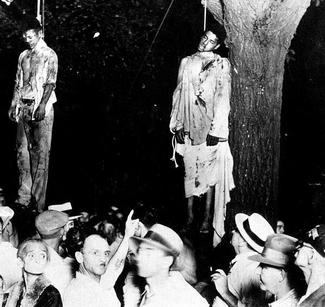 Strange fruit hanging from the poplar trees.
Pastoral scene of the gallant south
the bulging eyes and the twisted mouth
scent of magnolia
sweet and freshthen the sudden smell of burning flesh
Here is a fruit for the crows to pluck
for the rain to gather
for the wind to suck
for the sun to rot
for the tree to drop

Here is a strange
and bitter crop.Although Holiday's regular label Columbia declined, Holiday recorded it with Commodore. The song became identified with her and was one of her most popular ones. The song became an anthem for the anti-lynching movement. It also contributed to activism of the American civil rights movement. A documentary about a lynching, and the effects of protest songs and art, entitled Strange Fruit (2002) and produced by Public Broadcasting Service, was aired on U.S. television"Same Love"
Macklemore (with Ryan Lewis)
When I was in the third grade I thought that I was gay,
'Cause I could draw, my uncle was, and I kept my room straight.
I told my mom, tears rushing down my face
She's like "Ben you've loved girls since before pre-k, trippin'."
Yeah, I guess she had a point, didn't she?
Bunch of stereotypes all in my head.
I remember doing the math like, "Yeah, I'm good at little league."
A preconceived idea of what it all meant
For those that liked the same sex
Had the characteristics
The right wing conservatives think it's a decision
And you can be cured with some treatment and religion
Man-made rewiring of a predisposition
Playing God, aw nah here we go
America the brave still fears what we don't know
And "God loves all his children" is somehow forgotten
But we paraphrase a book written thirty-five-hundred years ago
I don't know

And I can't change
Even if I tried
Even if I wanted to
And I can't change
Even if I tried
Even if I wanted to
My love
My love
My love
She keeps me warm
She keeps me warm
She keeps me warm
She keeps me warm

If I was gay, I would think hip-hop hates me
Have you read the YouTube comments lately?
"Man, that's gay" gets dropped on the daily
We become so numb to what we're saying
A culture founded from oppression
Yet we don't have acceptance for 'em
Call each other faggots behind the keys of a message board
A word rooted in hate, yet our genre still ignores it
Gay is synonymous with the lesser
It's the same hate that's caused wars from religion
Gender to skin color, the complexion of your pigment
The same fight that led people to walk outs and sit ins
It's human rights for everybody, there is no difference!
Live on and be yourself
When I was at church they taught me something else
If you preach hate at the service those words aren't anointed
That holy water that you soak in has been poisoned
When everyone else is more comfortable remaining voiceless
Rather than fighting for humans that have had their rights stolen
I might not be the same, but that's not important
No freedom 'til we're equal, damn right I support it

(I don't know)

And I can't change
Even if I tried
Even if I wanted to
My love
My love
My love
She keeps me warm

We press play, don't press pause
Progress, march on
With the veil over our eyes
We turn our back on the cause
'Til the day that my uncles can be united by law
When kids are walking 'round the hallway plagued by pain in their heart
A world so hateful some would rather die than be who they are
And a certificate on paper isn't gonna solve it all
But it's a damn good place to start
No law is gonna change us
We have to change us
Whatever God you believe in
We come from the same one
Strip away the fear
Underneath it's all the same love
About time that we raised upSLIDE 5 – Writing Intensive"Roar"by Katy Perry (Sorry, Sultan, no Miley) [I left this in, because “inside” jokes with students immediately allow you to grasp the attention of an otherwise unobservant student. A.k.a., the one who “mentally checks out”]I used to bite my tongue and hold my tongue
Scared to rock the boat and make a mess
So I sat quietly, agreed politely
I guess that I forgot I had a choice
I let you push me past the breaking point
I stood for nothing, so I fell for everything

You held me down, but I got up (HEY!)
Already brushing off the dust
You hear my voice, you hear that sound
Like thunder gonna shake the ground
You held me down, but I got up (HEY!)
Get ready 'cause I’ve had enough
I see it all, I see it now

[Chorus]
I got the eye of the tiger, a fighter, dancing through the fire
'Cause I am a champion and you’re gonna hear me roar
Louder, louder than a lion
'Cause I am a champion and you’re gonna hear me roar
Oh oh oh oh oh oh
Oh oh oh oh oh oh
Oh oh oh oh oh oh
You’re gonna hear me roar

Now I’m floating like a butterfly
Stinging like a bee I earned my stripes
I went from zero, to my own hero

You held me down, but I got up (HEY!)
Already brushing off the dust
You hear my voice, you hear that sound
Like thunder gonna shake the ground
You held me down, but I got up (HEY!)
Get ready ’cause I’ve had enough
I see it all, I see it now… "You Make Me Feel"by ArchiveFree Dive by Gillaume Nery Your love is like no other
I want when we're together
I'll love to be forever

You make me feel (you make me feel)
You make me feel (you make me feel)
You make me feel (you make me feel)
You make me feel stronger

Your love is like no other
I want no other lover
Our love will be forever

You make me feel (you make me feel)
You make me feel (you make me feel)
You make me feel (you make me feel)
You make me feel strongerSLIDE 6 – If You Still Want The Gap…
Phrasal Verb Ideas…
"Funny The Way It Is" by the Dave Matthews BandDirections: Fill in the missing prepositional phrases. All the missing words are prepositions Lying ____ the park ____ a beautiful day
Sunshine in the grass and the children play
Sirens passing, fire engine red
Someone's house is burning down ____ a day like this
And evening comes, and we're hanging ____
On the front step and a car goes by with the windows rolled _______
And that war song is playing, "Why can't we be friends"
Someone is screaming crying in the apartment upstairs

Funny the way it is, if you think _______ it
Somebody's going hungry, someone else is eating ____
Funny the way it is, not right or wrong
Somebody's heart is broken, it becomes your favorite song

The way your mouth feels in your lover's kiss
Like a pretty bird ____ a breeze, or water to a fish
The bomb blast brings the building crashing ____ the floor
Hear the laughter while the children play war

Funny the way it is, if you think ________ it
One kid walks 10 miles to school, another's dropping ____
Funny the way it is, not right or wrong
____ a soldier's last breath, his baby's being born

Standing ____ a bridge, watch the water passing underneath
It must have been much harder when there was no bridge, just water
Now the world is small, compared to how it used ____ be
With mountains and oceans and winters and rivers and stars

Watch the sky, the jet plane so far out ____ my reach
Is there someone up there looking down ____ meBoy chase a bird, so close but every time
He'll never catch her, but he can't stop trying…“Radioactive” by Imagine Dragons

I'm waking ___ to ash and dust
I wipe my brow and I sweat my rust
I'm breathing ___ the chemicals

I'm breaking ___, shaping ___, then checking out ___ the prison bus
This is it, the apocalypse
Whoa

I'm waking ___, I feel it ___ my bones
Enough ___ make my systems blow
Welcome ___ the new age, ___ the new age
Welcome ___ the new age, ___ the new age
Whoa, whoa, whoa, whoa, whoa, whoa, whoa, I'm radioactive, radioactive
Whoa, whoa, whoa, whoa, whoa, whoa, whoa, I'm radioactive, radioactive

I raise my flags, don my clothes
It's a revolution, I suppose
We're painted red to fit right ___
Whoa

I'm breaking ___, shaping ___, then checking out ___ the prison bus
This is it, the apocalypse
Whoa

I'm waking ___, I feel it ___ my bones
Enough ___ make my systems blow
Welcome ___ the new age, ___ the new age
Welcome ___ the new age, ___ the new age
Whoa, whoa, whoa, whoa, whoa, whoa, whoa, I'm radioactive, radioactive
Whoa, whoa, whoa, whoa, whoa, whoa, whoa, I'm radioactive, radioactiveSLIDE 8 – Pronunciation and Relaxed English
 
have students translate the relaxed English, or circle and highlight the slang:
Directions: Listen to the song once while reading the lyrics. When I play the song a second time, re-write the relaxed English using Standard English. For example….What did she say?Mmm whatcha say?Mmm that ya only meant well?Well of course ya didMmm whatcha say?Mmm that it's all for the best?Of course it isI was wrong for so longOnly trynna please myselfGirl, I was caught up in her lustWhen I don't really want no one elseSo, no, I know I shoulda treated you betterBut me n’ you were meant to last foreverSo lemme inGimmie another chance To really be your man'Cause when the roof caved in  n’ the truth came outI just didn't know whata doBut when I become a star we'll be livin’ so largeI'll do anything for youSo tell me girl…How could I live with myselfKnowing that I let our love go?And ooh, what I'd do for one chanceI just gotta letchu know I know what I did wasn't cleverBut me and you were meant to be togetherSo lemme in…What did she say?Mmm __what did you say____say?Mmm that ya only meant well?Well of course ya didMmm ________   ______    ______ say?Mmm that it's all for the best?Of course it isI was so wrong for so longOnly __________   ____ please myselfGirl, I was caught up in her lustWhen I don't really want no one elseSo, no, I know I _________  _________  treated you betterBut me n’ you were meant to last foreverSo _________  _______  in_________  _______  another chance To really be your man'Cause when the roof caved in  n’ the truth came outI just didn't know __________     ____   doBut when I become a star we'll be _______________ so largeI'll do anything for youSo tell me girl…How could I live with myselfKnowing that I let our love go?And ooh, what I'd do for one chanceI just ______   _____       _______      ______    know I know what I did wasn't cleverBut me and you were meant to be togetherSo _________  _______  inSongInstrument(s)LyricsMood/Tone1.
Roardrums, bass,  synthesizer, guitaryou held me down but I got up, I’ve had enough, You hear that sound, I am the championupbeat, confident, strong, empowered, vengeful, feminist2.Jar of Heartspiano, violin? cello?you lost the love I loved most, I learned to live half a life, you do you think you are?, tearing love apart3.4.5.6.7.inonoutdownabouttoofby